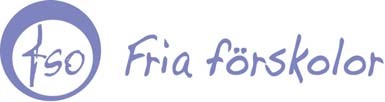 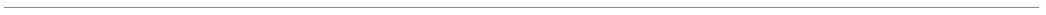 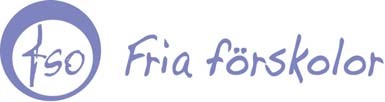 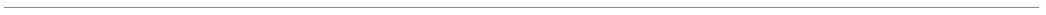 Föräldraföreningen Kornknarrens klagomålshantering.Enligt skollagen 2010:800 kap 4 § 8 ska huvudmannen ha rutiner för klagomålshantering. På vår förskola har styrelsen beslutat att klagomål ska lämnas till förskolechefen. Förskolechefen har ansvar för att det tas fram en åtgärdsplan, att åtgärderna utförs och att utfärdaren informeras. Normalt ska utfärdaren inom 24 timmar få ett kvitto på att klagomålet har mottagits, och ärendet ska hanteras inom två veckor. Alla klagomål arkiveras hos förskolechefen. Namn: Datum: Beskriv ditt klagomål/förbättringsförslag: Fortsättning från föregående sida Beslut om åtgärd Behandlat datum Planerad åtgärd datum Ansvarig för åtgärd Åtgärdat datum 